Carolingian and Variations with Reggie Ezell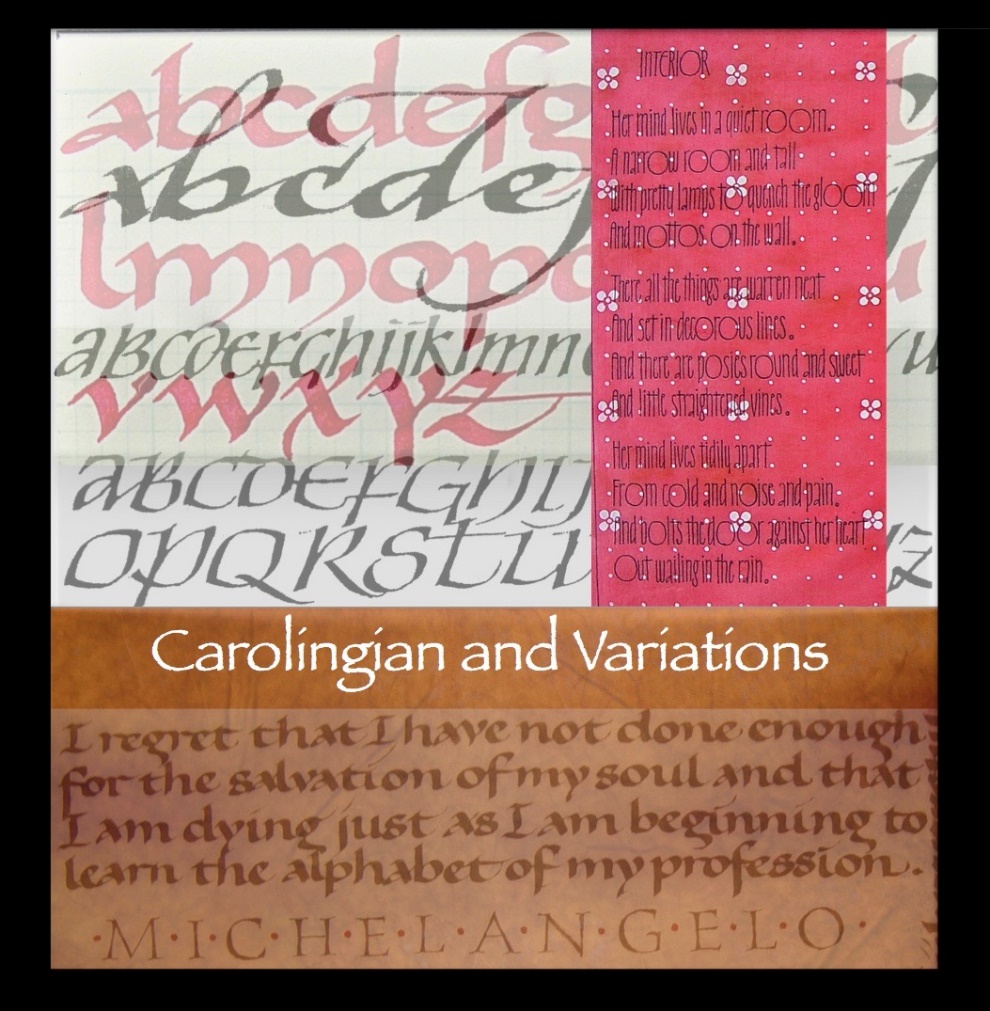 The basic version of Carolingian we will start with has everything to do with directness, rhythm, and enjoyment (fun). Twenty-one of the twenty-six letters are done in a single stroke. We will generate contemporary versions changing not only the forms but the writing implements used to make them as well.Beginners through advanced welcome.Reggie Ezell is well respected as a teacher of calligraphy, and has travelled extensively presenting his year-long courses, Twenty-Six Seeds to Grow and From Primitive to Modern.  In the last few years, he has created DVD’s of the basic alphabets and accompanying portfolios with exemplars, instructions, guidelines, stroke sequence guide, and nib equivalency guides.  The Carolingian DVD and Portfolio (a $25 value) are included in the supply fee for the class.  October 26 - 27, 20199:00 a.m. – 5:00 p.m. Saturday and 10:00 a.m. -6:00 p.m. SundayZionsville Town Hall1100 W Oak St, Zionsville, IN 46077Cost (including $25 supply fee): Members: $165,  Non-members: $190 Supplies: Bring: calligraphy grid pad, straight pen handle of personal choice, nibs of your choiceProvided:  Most papers, most writing fluids, some nibsMore Info: Kathleen Rollick  kathleen.rollick@gmail.comTo register online using PayPal, visit the events page of https://www.calligin.org/ by October 20.To register by mail, please let Kathleen Rollick know you will be attending and mail your check, made payable to CALLIGRAPHY GUILD OF INDIANA (CGI) to             Charlotte Schrock5735 Carvel Ave.Indianapolis, IN 46220